NAGROBEK NA GRÓB ZBIOROWY ŻOŁNIERZY - przykład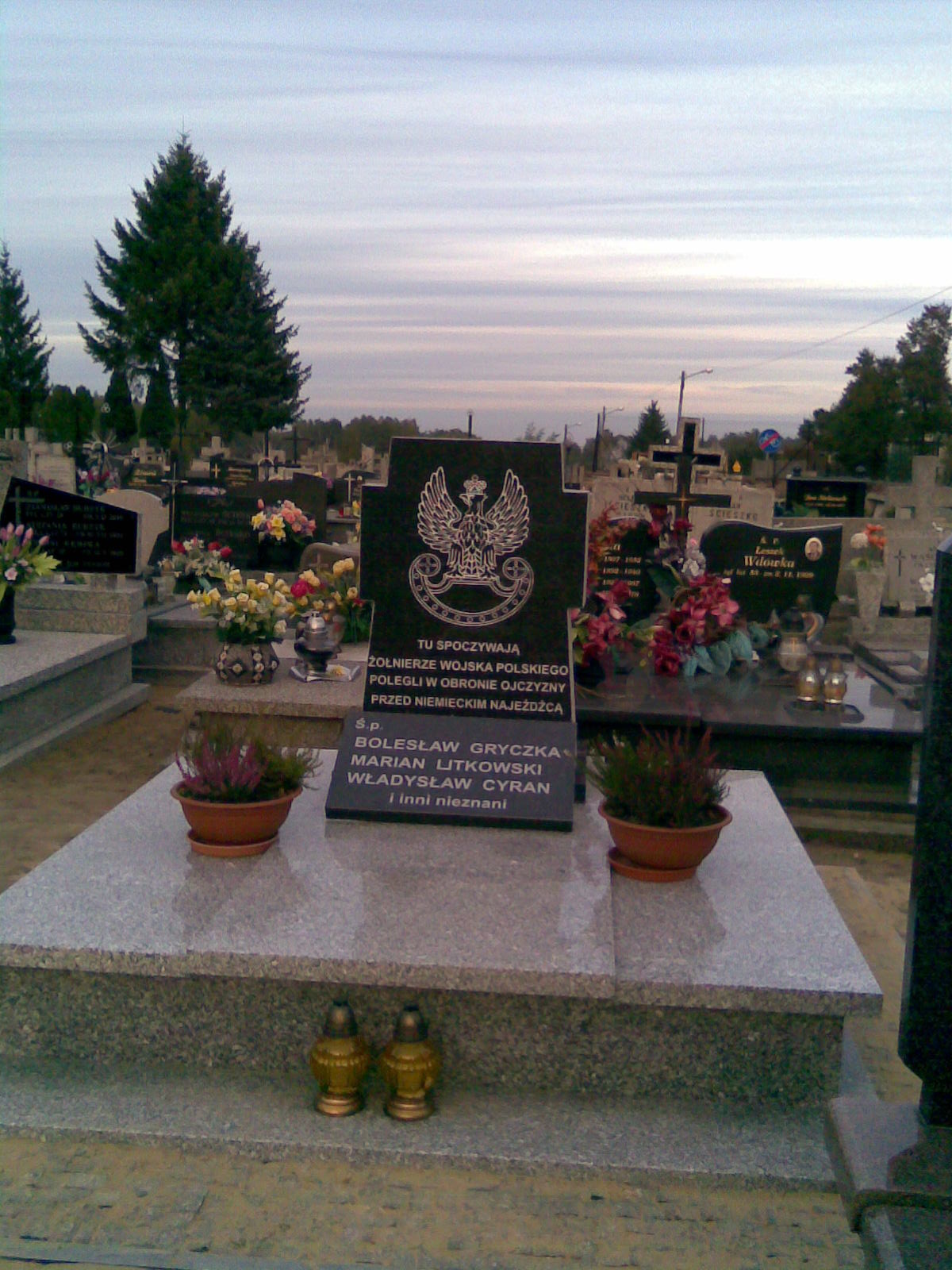 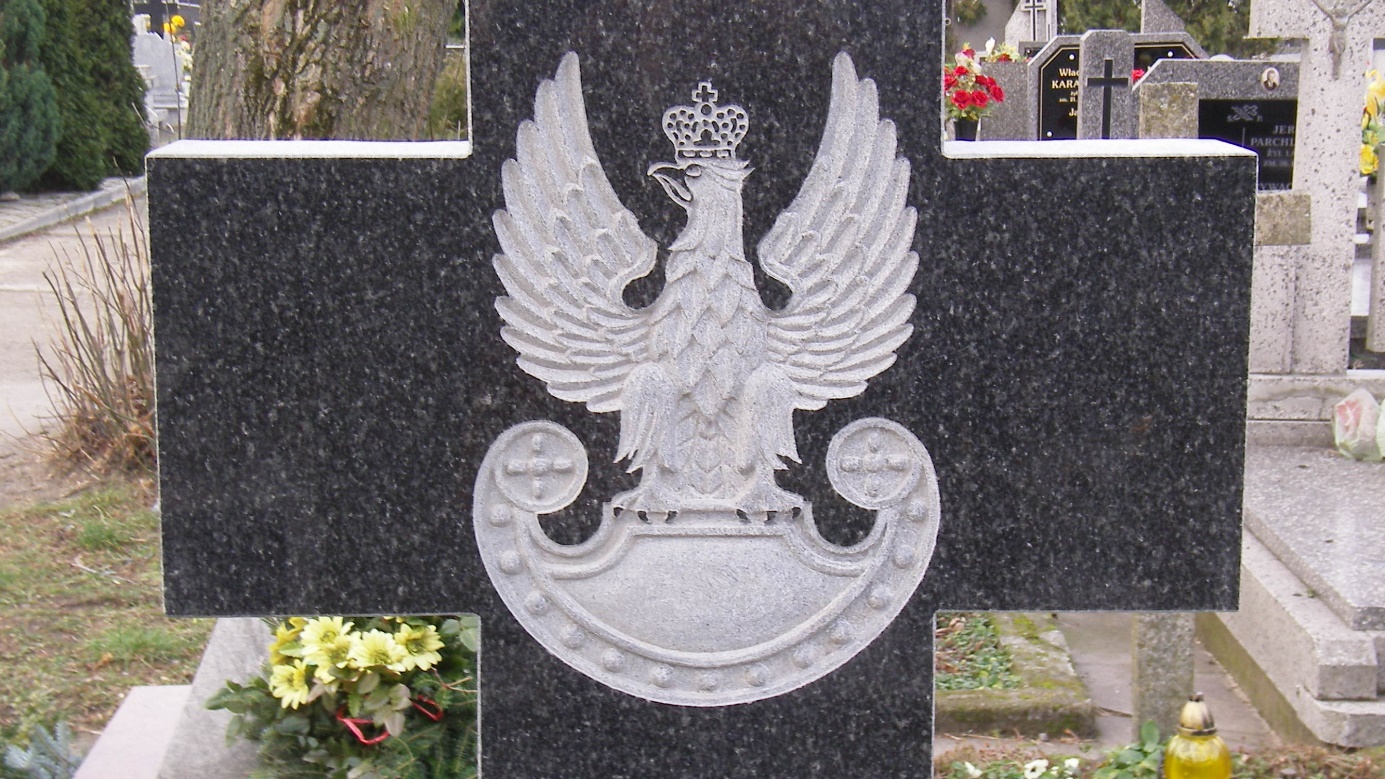 Orzeł może być wypiaskowany lub podkuty jak na zdjęciu